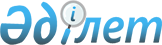 О внесении дополнения в постановление Правительства Республики Казахстан от 26 февраля 2009 года № 220
					
			Утративший силу
			
			
		
					Постановление Правительства Республики Казахстан от 23 февраля 2010 года № 119. Утратило силу постановлением Правительства Республики Казахстан от 25 апреля 2015 года № 325      Сноска. Утратило силу постановлением Правительства РК от 25.04.2015 № 325 (вводится в действие со дня его первого официального опубликования).      Правительство Республики Казахстан ПОСТАНОВЛЯЕТ:



      1. Внести в постановление Правительства Республики Казахстан от 26 февраля 2009 года № 220 "Об утверждении Правил исполнения бюджета и его кассового обслуживания" (САПП Республики Казахстан, 2009 г., № 12, ст. 86) следующее дополнение:



      в Правилах исполнения бюджета и его кассового обслуживания, утвержденных указанным постановлением:



      в главе 57 "Финансовые процедуры по предоставлению бюджетных кредитов, в том числе перечень документов, необходимых при их предоставлении" раздела 11 "Порядок бюджетного кредитования":



      пункт 549 дополнить словами: ", за исключением ставки вознаграждения по кредитам, предоставляемым субъектам агропромышленного комплекса.".



      2. Настоящее постановление вводится в действие со дня подписания.      Премьер-Министр

      Республики Казахстан                       К. Масимов
					© 2012. РГП на ПХВ «Институт законодательства и правовой информации Республики Казахстан» Министерства юстиции Республики Казахстан
				